Внимание!!!С 2012 года по 2021 год на сети железных дорог Российской Федерации допущено 2435 случаев столкновений автотранспорта с железнодорожным подвижным составом на железнодорожных переездах, в результате которых пострадали 1160 человек, в том числе 492 человека погибло.С 2012 года по 2021 год настоящее время на 65 железнодорожных переездах Красноярской железной дороги допущено 95 дорожно-транспортных происшествий или 3,9 % от общего количества по сети, из них по: Красноярскому краю - 66, Республики Хакасии – 16, Кемеровской области  - 10, Иркутской области  - 2.В текущем году на сети дорог уже допущено 76 ДТП на железнодорожных переездах, из них 15 ДТП с пассажирскими и пригородными поездами, при ДТП допущен 1 сход подвижного состава. В результате допущенных ДТП пострадали 41 человек, 12 из которых погибли. В границах Красноярской железной дороги за истекший период 2022 года зарегистрировано 3 ДТП на железнодорожных переездах.Международное железнодорожное сообщество в целях предупреждения аварийности на железнодорожных переездах объявили - 9 июня 2022 года Международным днем привлечения внимания к железнодорожным переездам. Данная инициатива поддержана во многих странах мира, ОАО «РЖД» также присоединяется к данному мероприятию. Водители, соблюдайте Правила дорожного движения!!! И не забывайте - дома Вас ждут родные и близкие!!!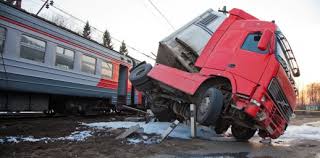 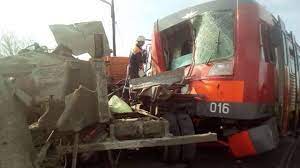 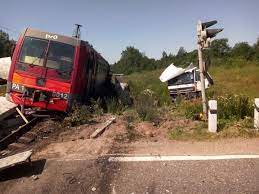 